                                                                    14 марта 
                                                                                  1945 года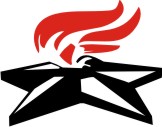                                                                                    1362-й 
                                                                                   день войныВосточно-Померанская операция. С утра 14 марта войска левого крыла и центра 2-го Белорусского фронта возобновили наступление. 49-я армия и 70-я армиясмежными флангами наступали на Цоппот, имея задачей рассечь данцигско-гдынскую группировку противника на две изолированные группы и выйти к Данцигской бухте. Бои носили упорный характер, продвижение советских войск в иные дни исчислялось лишь сотнями метров. Войска правого крыла фронта, наносившие удары по Данцигу с юга и юго-запада, готовились к продолжению наступления.14 марта 1-я армия Войска Польского 1-го Белорусского фронта перешла в наступление на Кольберг. Войска правого крыла фронта после артиллерийской и авиационной подготовки перешли в наступление в районе Альтдамма, заняли первую позицию противника, но вскоре встретили ожесточенное сопротивление. Темп продвижения наступавших соединений замедлился.Балатонская оборонительная операция. 14 марта противник ввел в бой 6-ю танковую дивизию. В течение двух дней немецкая танковая группировка наносила удары по войскам 27-й армии С. Г. Трофименко, но прорвать оборону и выйти к реке Дунай не смогла.Совинформбюро. В течение 14 март юго-западнее, КЕНИГСБЕРГА войска 3-го БЕЛОРУССКОГО фронта вели наступательные бои по уничтожению Восточно-Прусской группы войск противника…Войска 2-го УКРАИНСКОГО фронта, преодолевая сопротивление противника в горно-лесистой местности в полосе Карпат, 14 марта овладели городом и важным железнодорожным узлом ЗВОЛЕН…В Венгрии северо-восточнее и восточнее озера БАЛАТОН атаки танков и пехоты противника успешно отбивались нашими войсками…